DFMMijn basis-part is de onderste bak, deze maak je als eerste wanneer de barbecue wordt gemaakt.Volgorde van fabricage: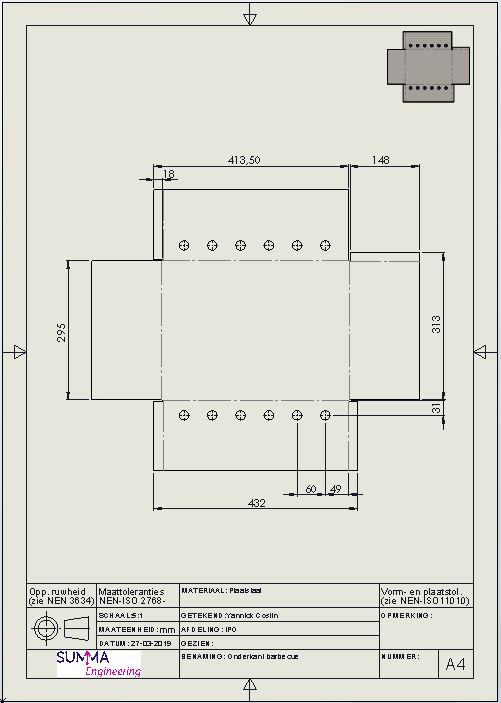 Teken op een stuk plaatstaal de uitslag en knip een vierkant van de uiterste maten met behulp van een knipbank. Om de hoeken uit te knippen gebruik je de kleinere knipbank.Boor alle luchtgaten.Als eerste worden de kleine randjes (18x150mm) 90° omgebogen.Daarna worden de lange zijdes 90° gebogen.Als laatst worden de korte eindes 90° gebogen.Door middel van de kleine randjes kunnen alle vier de zijdes aan elkaar gelast worden met een puntlas.Las twee plaatjes aan de boven kant van de korte kanten zodat bij het in elkaar zetten de lagen netjes op elkaar blijven zitten.Als tweede komen de boven lagen, dit onderdeel moet twee keer gemaakt worden.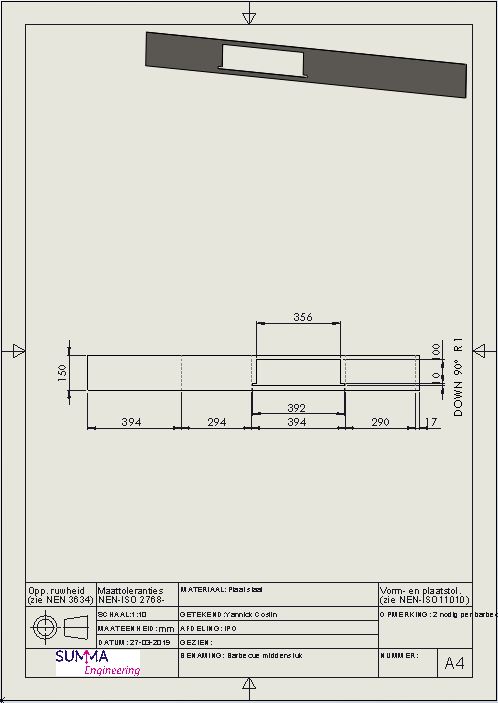 Volgorde van fabricage:Teken de uitslag twee keer op een stuk plaatstaal en knip deze uit met behulp van een knipbank.Maak met behulp van een plasmasnijder een kleiner gat op de plaats waar uiteindelijk het rek in moet komen.Gebruik de knabbelschaar om het gat netjes volgens de maten te maken.Buig als eerste het kleine randje (17x150mm) 90°.Buig daarna (volgens de tekening hierboven) van rechts naar links.Gebruik het kleine randje als puntlasrand om de rand aan elkaar te kunnen maken.Buig twee plaatjes van 280mm 90° en puntlas deze horizontaal aan de zijdes naast de opening, dit worden de houders voor het rooster.Voor de middelste laag:Maak net als bij de onderste bak twee plaatjes voor aan de boven rand. Puntlas deze aan de korte kanten zodat de laag die er op komt op zijn plaats blijft staan.Als derde worden de lades gemaakt.De lades bestaan uit drie onderdelen, het rooster, de deur en het handvat.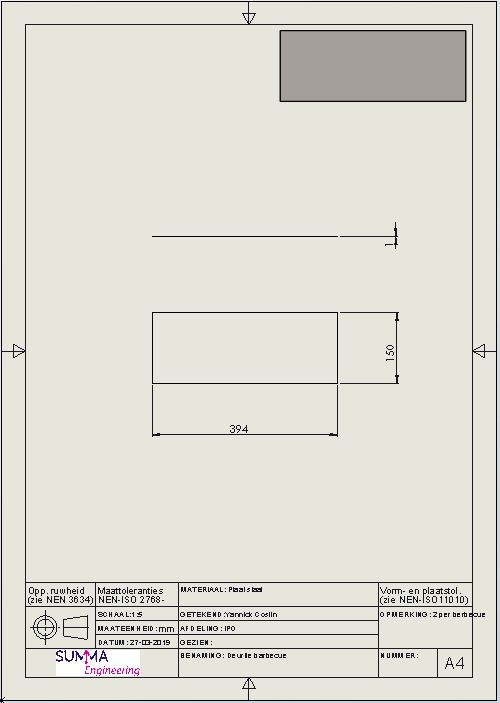 Volgorde van fabricage:Teken de uitslag op een stuk plaatstaal en knip deze twee keer uit met behulp van een knipbank.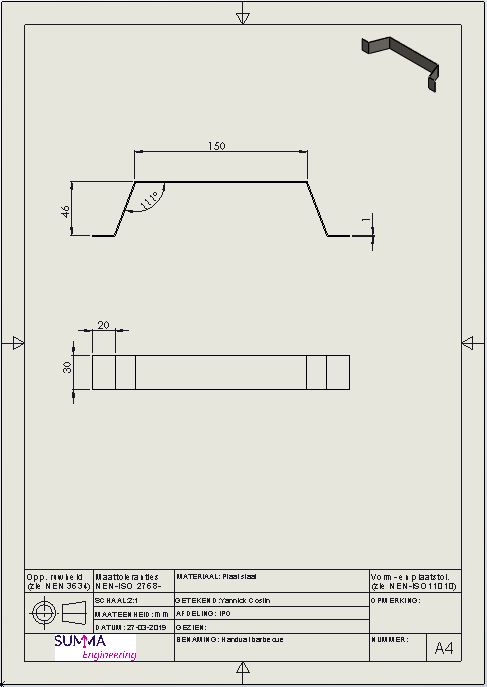 Volgorde van fabricage:Teken de uitslag op een stuk plaatstaal en knip deze twee keer uit met behulp van een knipbank.Buig van binnen naar buiten, eerst de twee kleine stukjes (15x30mm), en dan de middelste twee stukken.Volgorde van assemblage:Puntlas het handvat vast aan de deur.Puntlas het rooster aan de deur vast.Schuif het rooster in het middelste of bovenste gedeelte van de barbecue.Als vierde wordt de deksel gemaakt.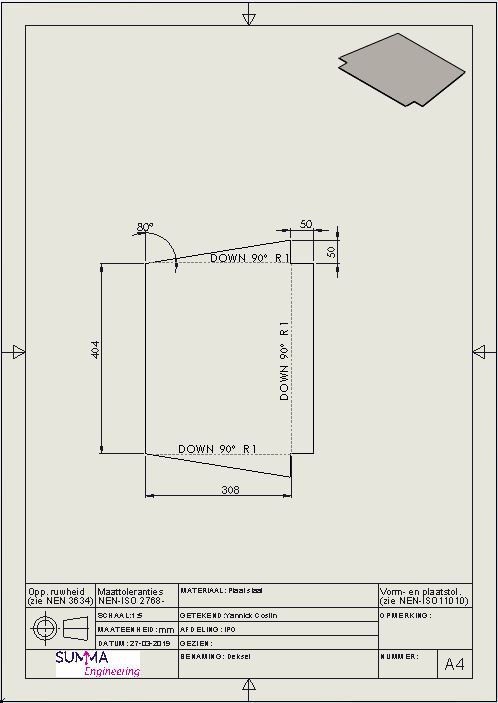 Volgorde van fabricage:Teken de uitslag op een stuk plaatstaal en knip de buitenranden met behulp van een knipbank.Haal doormiddel van een hoekschaar de twee hoeken eruit.Buig eerst het lange stuk (404x50mm) 90°.Buig daarna de twee zijkanten 90°.